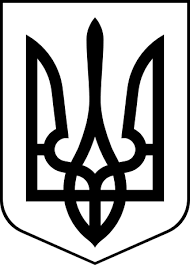 ЗДОЛБУНІВСЬКА МІСЬКА РАДАРІВНЕНСЬКОГО РАЙОНУ РІВНЕНСЬКОЇ ОБЛАСТІвосьме скликанняР І Ш Е Н Н Явід 18 травня2022 року                                                                 № 1189Про надання згоди нареалізацію дров та деревиниКеруючись статтями 25, 60 Закону України «Про місцеве самоврядування в Україні», наказом Міністерства будівництва, архітектури та житлово-комунального господарства України від 22.11.2006 №105 «Про затвердження Правил утримання зелених насаджень у населених пунктах України», зареєстрованого в Міністерстві юстиції України 27.07.2006 за № 880/12754, беручи до уваги рішення виконавчого комітету Здолбунівської міської ради від 20.04.2022 №79 «Про використання видалених дерев», лист комунального підприємства «Здолбунівське» Здолбунівської міської ради Рівненської області від 13.05.2022 №323/1,Здолбунівськаміська радаВ И Р І Ш И Л А:1.Дати згоду комунальному підприємству «Здолбунівське» Здолбунівської міської ради Рівненської області на реалізацію 106 кубометрів дров, які оприбутковані за ціною 490 грн.00 коп. з ПДВ за кубометр та 160 кубометрів промислової деревини, які оприбутковані за ціною 1140 грн. 00 коп. з ПДВ за кубометр, отриманих в результаті видалення дерев, в порядку визначеному чинним законодавством, деревину видалених дерев реалізувати за ринковими цінами.2. Взяти до уваги, що кошти від реалізації деревини поступають комунальному підприємству «Здолбунівське» Здолбунівської міської ради Рівненської області та використовуються в порядку, визначеному наказом Міністерства будівництва, архітектури та житлово-комунального господарства України від 22.11.2006 №105 «Про затвердження Правил утримання зелених насаджень у населених пунктах України»,зареєстрованого в Міністерстві юстиції України 27.07.2006 за № 880/12754.3. Організацію виконання рішення покласти на директора комунального підприємства «Здолбунівське» Здолбунівської міської ради Рівненської області Тишкуна Р.Г.4. Контроль за виконанням рішення покласти на постійну комісію з питань житлово-комунального господарства, комунальної власності, промисловості, транспорту, зв’язку, благоустрою, житлового фонду, торгівлі та агропромислового комплексу (голова - Войцеховський О.І.).Міський голова                                   Владислав СУХЛЯК